ADI SOYADI: Mehmet Sait YıldırımBRANŞI: Klinik MikrobiyolojiYABANCI DİLLER: İngilizceİLETİŞİM: 0507 9175864KLİNİK: Mikrobiyoloji ve Tüberkülöz LaboratuvarıTIBBİ İLGİ VE UZMANLIK ALANLARI: Bakteriyoloji, Viroloji, immunoloji, Möleküler Mikrobiyoloji, İİF, PCR, AllerjiEĞİTİMİ: Ege Üniversitesi Tıp FakültesiÇALIŞTIĞI KURUMLAR: Dr Ersin Arslan EAH, Gaziantep                                         Atatürk Göğüs Hastalıkları ve Göğüs Cerrahisi EAh, AnkaraYAYINLAR:A. Uluslararası hakemli dergilerde yayımlanan makaleler :A1.  K Midilli1, A Erkılıç, M Kuşkucu, H Analay, S Erkılıç, N Benzonana, M S Yıldırım, K Mülayim, H Acar, O Ergonul,  “Nosocomial outbreak of disseminated orf infection in a burn unit, Gaziantep, Turkey, October to December 2012”, Eurosurveillance, Volume 18, Issue 11, 14 March 2013C. Yazılan uluslararası kitaplar veya kitaplarda bölümler :C1. Mehmet Sait Yıldırım “Abbott  Real Time HIV-1 Testi ile İnsan İmmun Yetmezlik Virüsü tip 1 (HIV-1)’in Kantitatif Saptanması”, Lynne S. Garcia “Klinik Mikrobiyoloji Yöntemleri El Kitabı” kitabinda 3. Baskı, 2014, cilt 1, sayfa 12.2.3.24C2. Jeschke, Kamolz, Shahrokhi, “Yanık bakımı ve Tedavisi”, Çevirenler: Ahmet Erkılıç, Mehmet Sait Yıldırım, Harun Analay. Nobel Tıp Kitabevi, 1. Baskı, 2015.D. Ulusal hakemli dergilerde yayımlanan makaleler :D1. Yıldırım M.S. ve Ş. A. Fazlı, “Kayseri ve Yöresinde Bakteriyolojik Kültür İçin Gönderilen Dışkı Örneklerinde Campylobacter’lerin İzolasyon ve İdentifikasyonu”,
İnfeksiyon Dergisi, 12(3): 317 – 322, (1998).D2. Yıldırım M. S., B. Sümerkan, Ş. A. Fazlı, “Dışkı kültürlerinden izole edilen Campylobacter türlerinin antimikrobiyal ajanlara duyarlılıkları”, Ankem dergisi 10(4) 393-398, (1996).D2. Kılıç H, İ. Şahin, M. S. Yıldırım, A. N. Koç, H. Arınç, “HAV seroprevalansının yaş ve mevsimsel analizi”, Viral Hepatit Dergisi 2(2): 70-72, (1996).D3. Kılıç H, İ. Şahin, A.N.Koç, M. S. Yıldırım, Ş. A. Fazlı, M. Özcan, H. Arınç, “Tüberküloz şüpheli 685 hasta serumunda ELISA ile antimikobakteriyel antikor bulguları”, Erciyes Üniv Sağlık Bilimleri Derg, 5: 22-25, (1996).D4. Kılıç H, İ. Şahin, H. Arınç, M. S Yıldırım, A. N. Koç, “1 Ocak-1994-31 Aralık 1995 tarihleri arasında 4427 hasta serumunda HBV markırlarının serolojik profili”, Viral Hepatit Dergisi 2: 121-124, (1997). D5. Özcan M, A. N. Koç, M. S. Yıldırım, Ş. A. Fazlı, Y. Özbal, “Hızlı sonuç veren Bactec TB sistemle Mycobacterium tuberculosis suşlarının antitüberkülotiklere karşı in vitro direnç durumunun değerlendirilmesi”. Erciyes Tıp Dergisi 16(4):352-354, (1994).D6. Kılıç, H., C. Utaş, A. Ünal, H. Arınç, M.S. Yıldırım, İ. Şahin, ‘”Farklı Gruplarda HCV ve Seroprevalansı’’, Viral Hepatit Derg., 3, 73-75 (1997).D7. Kılıç, H., H. Arınç, İ. Şahin, M.S. Yıldırım, M. Al, ‘’Viral Hepatit Ön Tanılı Hasta Serumlarında HAV, HBV, HCV, HDV, HEV Seroprevalansı’’, Viral Hepatit Derg., 1, 62-65 (1999).D8. Harun Analay, Nazım Gümüş, Ahmet Erkılıç, Mehmet Sait Yıldırım, “Sistemik inflamatuar yanıt ile yanık sepsisi ayrımında kan prokalsitonin düzeyinin etkinliği”, Türk Plastik Rekonstrüktif Ve Estetik Cerrahi Dergisİ, Cilt 22 / Sayı 2, (2014)E. Ulusal bilimsel toplantılarda sunulan ve bildiri kitaplarında basılan bildiriler:E1. Özcan M, A. N. Koç, M. S. Yıldırım, Ş. A. Fazlı, Y. Özbal, “Hızlı sonuç veren Bactec TB sistemle Mycobacterium tuberculosis suşlarının antitüberkülotiklere karşı in vitro direnç durumunun değerlendirilmesi”, XII. Gevher Nesibe Tıp Günleri Türk Dünyası Tıp Bilimleri Kongresi, 11-14 Mayıs, Kayseri, 1994.E2. Kılıç, H., H. Arınç, İ. Şahin, M.S. Yıldırım, M. Al, ‘’Viral Hepatit Ön Tanılı Hasta Serumlarında HAV, HBV, HCV, HDV, HEV Seroprevalansı’’, III. Ulusal Viral Hepatit Simpozyumu, 7-9 Kasım, p10, Ankara, 1996.E3. Kılıç, H., İ. Şahin, H. Arınç, M.S. Yıldırım, ‘’HAV Seroprevlansının Yaş ve Mevsimsel Analizi’’, III. Ulusal Viral Hepatit Sempozyumu, 7-9 Kasım, p 12, Ankara, 1996.E4. Mehmet Sait Yıldırım, Buket Yayla, Osman Sezer Cirit, “Gaziantep Dr. Ersin Arslan Devlet Hastanesi HCV Genotip Verileri: Türkiye’de İlk Genotip 5 Tespiti mi?”, 2. Ulusal Klinik Mikrobiyoloji Kongresi, 10-13 Kasım 2013; Antalya (PS432), Poster bildiriE5. Buket Yayla, Gül Özlem Menteş, Mehmet Sait Yıldırım, Osman Sezer Cirit, “Çeşitli Klinik Örneklerden izole edilen Acinetobacter baumannii Suşlarının Antibiyotik Direnç Oranlarının Araştırılması” 2. Ulusal Klinik Mikrobiyoloji Kongresi, 10-13 Kasım 2013; Antalya .(PS138), Poster bildiriE6. Buket Yayla, Gül Özlem Menteş, Mehmet Sait Yıldırım, Osman Sezer Cirit, “Çeşitli Klinik Örneklerden izole edilen Pseudomonas aeruginosa Suşlarının Antibiyotiklere Direnç Oranlarının Araştırılması”, 2. Ulusal Klinik Mikrobiyoloji Kongresi, 10-13 Kasım 2013; (PS153), Poster bildiriE7. Buket Yayla, Gül Özlem Menteş, Mehmet Sait Yıldırım, Osman Sezer Cirit, “Yatan Hastalardan izole edilen E. Coli ve Klebsilla Suşlarının Antibiyotik Direnç Oranları ve GSBL Aktivitelerinin Araştırılması”, 2. Ulusal Klinik Mikrobiyoloji Kongresi, 10-13 Kasım 2013 (PS192), Poster bildiri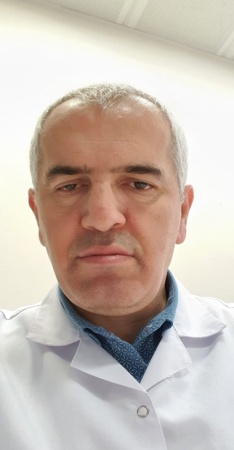 